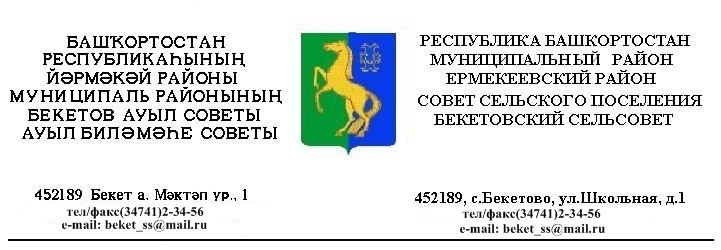 Ҡ А Р А Р                                               № 7.5                        Р Е Ш Е Н И Е«28»  февраль 2020 й.                                                      «28»  февраля 2020 г.     Об отмене  решения Совета сельского поселения  Бекетовский сельсовет муниципального района Ермекеевский район РБ от 25.04.2019 г. № 38.8 «О порядке получения муниципальными служащими Администрации сельского поселения  Бекетовский сельсовет муниципального района Ермекеевский район Республики Башкортостан разрешения представителя нанимателя (работодателя) на участие на безвозмездной основе в управлении некоммерческими организациями».       На основании протеста Ермекеевской прокуратуры от 23.01.2020 г № 33б-2020/145, Федеральным законом № 432-ФЗ от 16.12.2019 г. «О внесении изменений в отдельные законодательные акты Российской Федерации о противодействии коррупции»,  Совет сельского поселения  Бекетовский сельсовет муниципального района Ермекеевский район Республики Башкортостан РЕШИЛ:1.Отменить решение Совета сельского поселения  Бекетовский сельсовет муниципального района Ермекеевский район РБ от 25.04.2019 г. № 38.8 «О порядке получения муниципальными служащими Администрации сельского поселения  Бекетовский сельсовет муниципального района Ермекеевский район Республики Башкортостан разрешения представителя нанимателя (работодателя) на участие на безвозмездной основе в управлении некоммерческими организациями».2.Настоящее решение разместить в сети общего доступа «Интернет» на официальном сайте Администрации сельского поселения  Бекетовский сельсовет муниципального района Ермекеевский район РБ  и обнародовать на информационном стенде в здании Администрации сельского поселения  Бекетовский сельсовет муниципального района Ермекеевский район РБ.        Глава сельского поселения                                            З.З.Исламова 